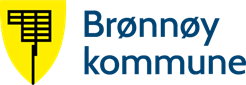 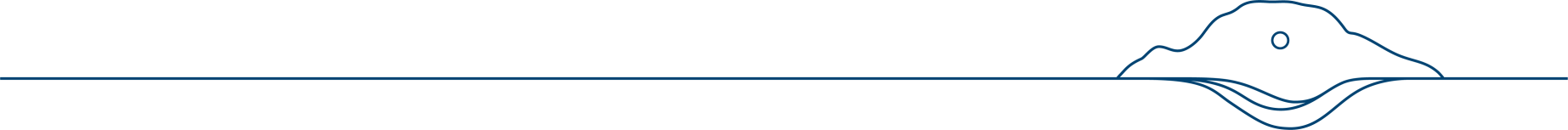 Har du spørsmål? Ta gjerne kontakt på tlf 47 50 74 75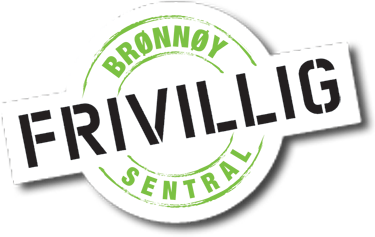 